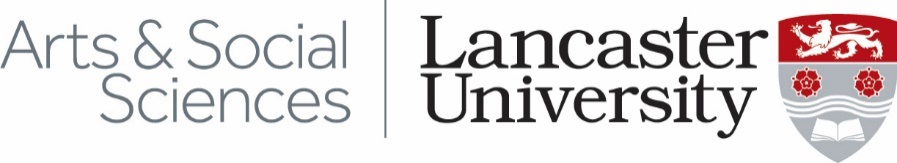 Health Research Hub Funding 2023-24The FASS Health Research Hub invites applications for seed corn and development funding of between £200 and £400 to stimulate new health-related projects and collaborations, and to assist in the dissemination of research.Funds awarded must be spent by 31st May 2024. Applications cannot be made retrospectively for work already carried out.Applications should be submitted by email to fasshealthhub@lancaster.ac.uk and will be considered on a rolling basis until Friday 29th of March 2024. Please be aware that funds are limited and the call will close once funds are exhausted.NameDepartmentPositionProposed start and end dates of activityProposed activity and outcomes (max. 200 words)Briefly outline proposed activities, outcomes and how this will assist your health-related research.Proposed activity and outcomes (max. 200 words)Briefly outline proposed activities, outcomes and how this will assist your health-related research.Proposed activity and outcomes (max. 200 words)Briefly outline proposed activities, outcomes and how this will assist your health-related research.Proposed activity and outcomes (max. 200 words)Briefly outline proposed activities, outcomes and how this will assist your health-related research.Costing  Provide a breakdown of costs and briefly justify what is being requested.Total amount requested: Costing  Provide a breakdown of costs and briefly justify what is being requested.Total amount requested: Costing  Provide a breakdown of costs and briefly justify what is being requested.Total amount requested: Costing  Provide a breakdown of costs and briefly justify what is being requested.Total amount requested: 